SZCZĘŚĆ BOŻE 	Zapraszam Was moi Drodzy do zapoznania się z kolejnym tematem. Dziś dużo tekstu ,więc kto chce, niech poprosi kogoś bliskiego do pomocy Temat: W każdą niedzielę cieszymy się zmartwychwstałym Jezusem.Celem katechezy jest:Poznanie prawdy o tym, że niedziela jest pamiątką zmartwychwstania Jezusa.Przeżywanie niedzieli jako dnia świętego.Czy wiecie, że niedziela jest pierwszym dniem tygodnia? Potwierdzeniem tego jest środa: znajduje się ona właśnie w środku tygodnia, ale tylko wtedy, gdy tydzień rozpoczyna się niedzielą. Sprawdźcie to Przeczytajcie fragment Pisma Świętego o wydarzeniu, które sprawiło, że niedziela jest w tygodniu wyjątkowym dniem.„A pierwszego dnia po szabacie, wczesnym rankiem, gdy jeszcze było ciemno, Maria Magdalena udała się do grobu i zobaczyła kamień odsunięty od grobu. Pobiegła więc i przybyła do Szymona Piotra i do drugiego ucznia, którego Jezus kochał, i rzekła do nich: «Zabrano Pana z grobu i nie wiemy, gdzie Go położono». Wyszedł więc Piotr i ów drugi uczeń i szli do grobu. Biegli oni obydwaj razem, lecz ów drugi uczeń wyprzedził Piotra i przybył pierwszy do grobu. A kiedy się nachylił, zobaczył leżące płótna, jednakże nie wszedł do środka. Nadszedł potem także Szymon Piotr, idący za nim. Wszedł on do wnętrza grobu i ujrzał leżące płótna oraz chustę, która była na Jego głowie, leżącą nie razem z płótnami, ale oddzielnie zwiniętą na jednym miejscu. Wtedy wszedł do wnętrza także i ów drugi uczeń, który przybył pierwszy do grobu. Ujrzał i uwierzył. Dotąd bowiem nie rozumieli jeszcze Pisma, [które mówi], że On ma powstać z martwych”. (J 20,1-9)Jezus zmartwychwstał w nocy z soboty na niedzielę. Dlatego niedziela jest dla wszystkich wierzących dniem największej radości. Pan Jezus zmartwychwstaniem otworzył nam drogę do nieba, czyli do szczęścia z Bogiem na zawsze. Właśnie dlatego niedziela jest dniem świętym.Już w dniu zmartwychwstania Pan Jezus ukazał się Marii Magdalenie i swym najbliższym uczniom. Po tygodniu, w następną niedzielę było podobnie. Zmartwychwstały Pan Jezus rozmawiał z uczniami, przypominał swoje nauki, zasiadał z nimi przy stole i wspólnie spożywali posiłek. Gdy Pan Jezus wstąpił do nieba, Jego uczniowie nadal spotykali się w każdą niedzielę na pamiątkę Jego zmartwychwstania. Powtarzali to, czego Jezus ich nauczył i podobnie jak wtedy, gdy był razem z nimi, spożywali wspólny posiłek. Dzielili się chlebem, powtarzając słowa, które kiedyś wypowiedział sam Pan Jezus: „Bierzcie i jedzcie… To czyńcie na moją pamiątkę”. Pierwsi chrześcijanie pokonywali wiele przeszkód, by móc uczestniczyć we wspólnej niedzielnej uczcie. Była ona dla nich czymś najważniejszym.Dziś takie spotkania z Panem Jezusem i taką ucztę z Nim nazywamy Mszą Świętą. Najbardziej uroczyście sprawowana jest ona w niedziele. Każda niedziela jest dla nas dniem świętym. Tego dnia Pan Jezus zmartwychwstał i chce razem
z nami świętować to wielkie wydarzenie.W niedzielę wierzący spotykają się z Jezusem na Mszy świętej, radujemy się spotykając się z rodziną, wyjeżdżając na wycieczki… Tego dnia nie wykonujemy prac niekoniecznych, czyli np. nie sprzątamy i nie robimy zakupów. To czas na odpoczynek i radość.Pracują ci, których praca jest służbą na rzecz zdrowia i zapewnienia bezpieczeństwa wszystkim.Aby wyrazić radość z tego, że możemy świętować niedzielę, nauczymy się pieśni wychwalającej Dzień Pański jako pamiątkę Zmartwychwstania.Oto jest dzień, który dał nam Pan!Weselmy się i radujmy się w nim! Oto jest dzień, Oto jest dzień, który dał nam Pan!https://www.youtube.com/watch?v=6R0ryyP25goPozdrawiam serdecznie!!!Pamiętajcie o przerwach w nauce i     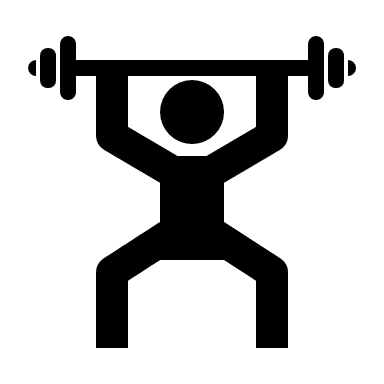 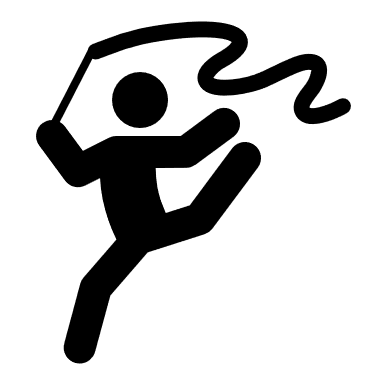 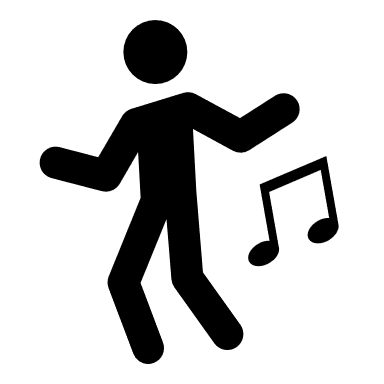 Szczęść Boże Dla chętnych zabawa:Pierwszego dnia (pokazujemy jeden palec)Wczesnym rankiem, gdy jeszcze było ciemno, (najpierw głowa leży na dłoniach, a potem przeciągamy się) Maria Magdalena przyszła do grobu. (marsz w miejscu) Zobaczyła tam, (dwie dłonie przyłożone do oczu – jakby lornetka)że wielki kamień (rozkładamy dwie ręce i pokazujemy wielki kamień) został odsunięty od grobu. (naśladujemy przepychanie kamienia) Bardzo ją to zdziwiło. (trzymamy dłonie na głowie i ruszamy nią na boki) Pobiegła do Piotra i Jana (biegniemy w miejscu)i ogłosiła im: (zwijamy obie dłonie wokół ust)„Wielki kamień (rozkładamy dwie ręce i pokazujemy wielki kamień) został odsunięty od grobu, (naśladujemy przepychanie kamienia)a grób jest pusty, nie ma w nim Pana”. (rozkładamy ręce i kiwamy przecząco głową)Piotr i Jan pobiegli do grobu, (biegniemy w miejscu)zajrzeli do środka (przykładamy dłoń do czoła i rozglądamy się) i grób rzeczywiście był pusty. (kiwamy potakująco głową) Ujrzeli i uwierzyli. (składamy ręce na piersiach) Pan Jezus zmartwychwstał. (podnosimy ręce w górę)